Silent Auction at MenuchaNovember 8 - 11, 2018After a very successful introduction last year, Subud Portland will once again be hosting a Silent Auction on the balcony at Menucha.  As always, this event will help us raise the seed money for next year’s Portland Matching Fund for Susila Dharma USA.We need both ladies and gents to generously donate treasures for the auction. Here are some ideas, but feel free to surprise us!- Ceramics						- Linens- Gift baskets					- A weekend at a getaway home	- Art glass, print or photos			- Gift Cards	         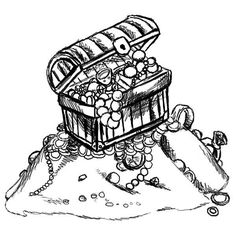 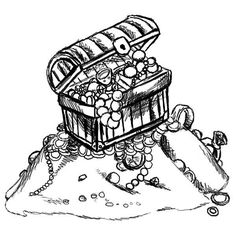 - Antiques/vintage treasures			- Coffee table books- A kitchen appliance    				- Hair cutting/styling- Home-cooked dinner for two			- Jewelry/accessories- A professional massage				- Musical instruments- Artisan crafts					- Games- Small pieces of furniture					- A class: writing, music, crafts, painting, accounting, tech, etc.- Sports: badminton, bikes & equipment, croquet, etc.Items must be in excellent condition. If you are coming to Menucha, please bring your items with you.  If not, please coordinate with others who are coming. If you have questions, please contact Leana McClellan, leanamcc@gmail.com; 503-515-5191.Deepest thanks to all theSusila Dharma Supporters